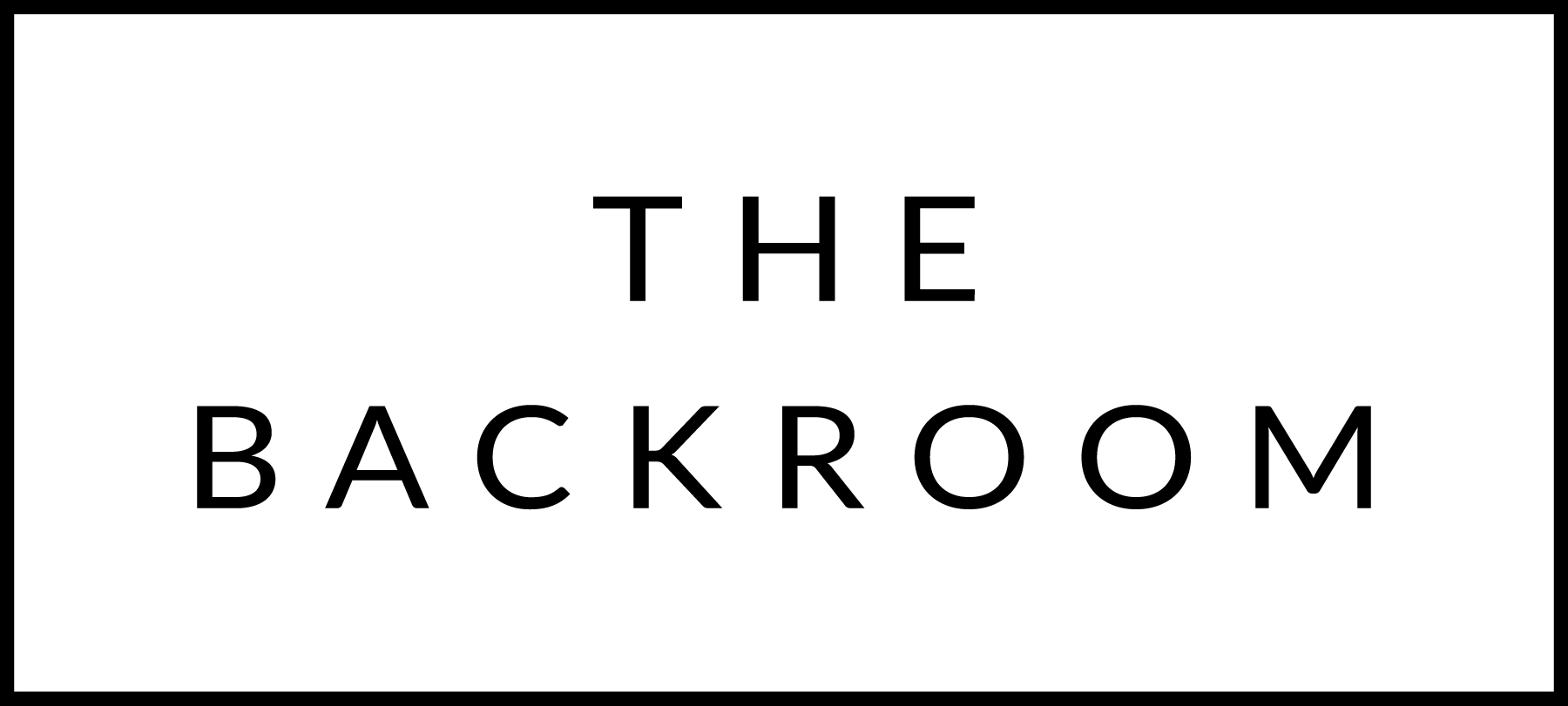 February 13th &14th, 2015COCKTAIL HOUR SNACKSBeausoleil Oysters on the Half ShellYuzu Cocktail, Tellicherry Mignonette, Wasabi AioliFIRSTRoasted Native Beets & GrapefruitCandied Pistachios & Quince VinegarTHE MAIN EVENTWhole Roasted New York StripBalsamic Onions, Root Vegetables, Smoked PaprikaFOR THE TABLEParsnip & Spinach GratinDESSERTChocolate-Hazlenut Molten CakeFrozen Banana MousseThank you for joining us at The Backroom. We would greatly appreciate you providing some feedback on your dining experience tonight by answering the questions below:What would you consider a “fair” price for this dinner?Were you  comfortable during dinner?Would you recommend The Backroom to friends?Did you like the timing/format of the dinner? (ie was it too early?)Would you consider the alcohol pricing “fair”?Please provide any additional comments/suggestions/thoughts below:Like & Review us on FacebookFacebook.com/thebackroomvtReview us on Tripadvisor